科汛网校使用 MongoDB 数据库环境安装及设置方法MongoDB是一款非常流行的开源 NoSQL 数据库，广泛运用于大规模数据存储和处理场景。由于MongoDB的高性能及高可靠用，也非常适合于做为缓存数据库，所以科汛网校也是支持MongoDB数据库做为缓存数据库，之前给大家介绍过使用阿里云提供的MongoDB连接方式(详见：https://www.kesion.com/edu_help_V10_question/110032.html），今天给大家讲一下在本地服务器自己架设MongoDB环境的方法：1、先登录Mongodb官网下载 https://www.mongodb.com/try/download/community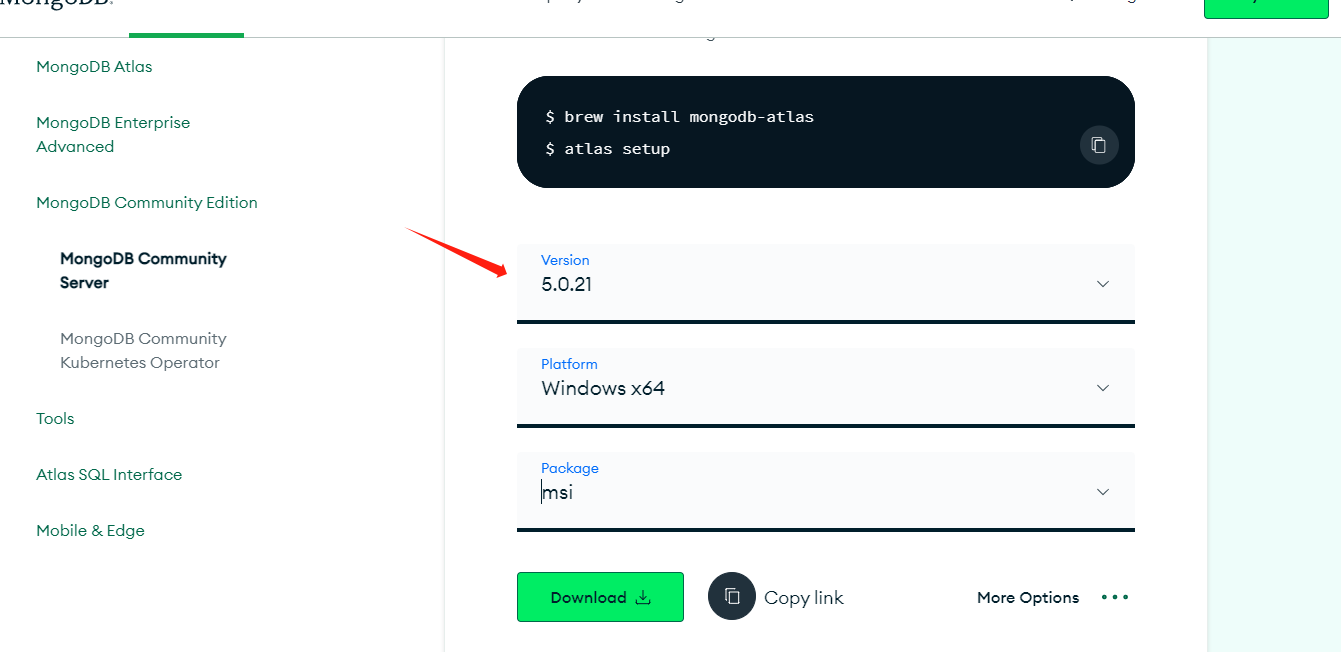 TIPS：经多方测试，安装高级版本会遇到不少坑，建议下载5.0.21版本下载完毕后，开始安装，按一下步骤一步一步执行即可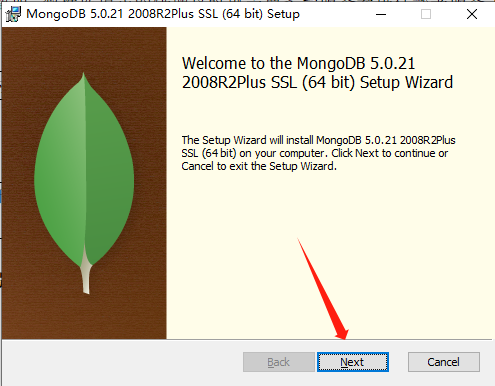 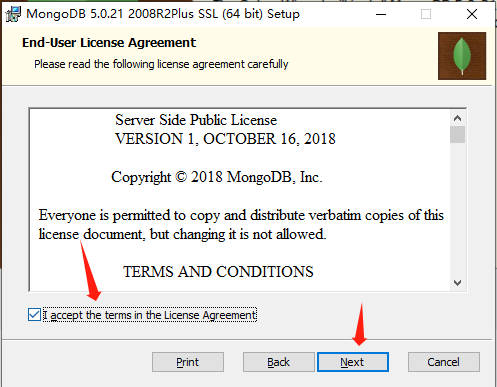 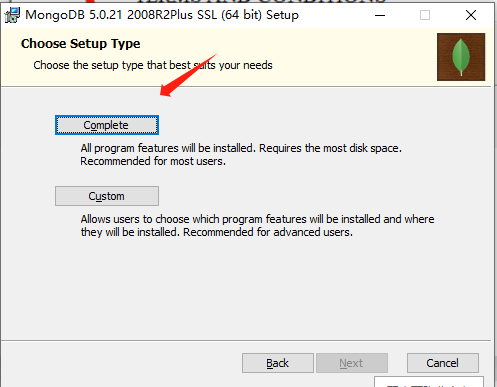 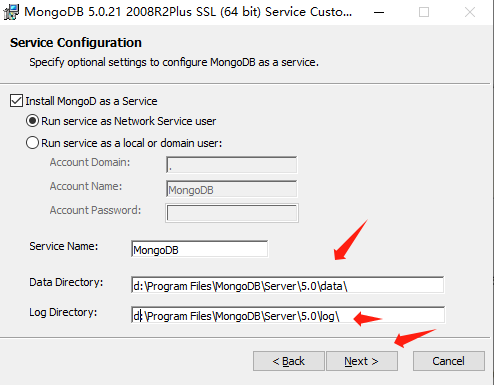 如上图：以免重装系统导致数据库丢失，建议安装路径设置在D盘等。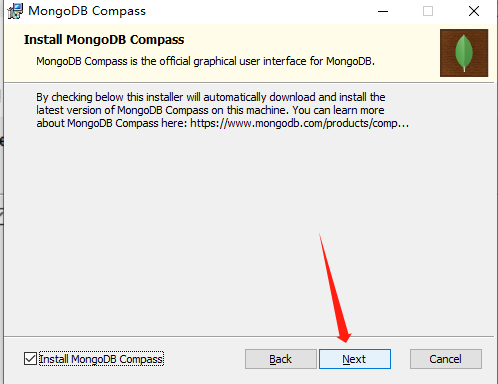 如上图安装时把“ install mongodb compass”打勾，这个数据库的辅助管理工具很好用，接下来会说明。点下一步开始安装，直至如下图：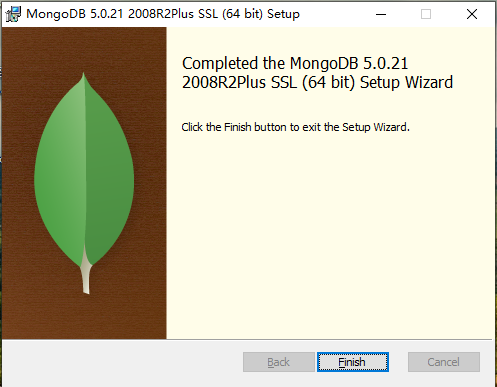 如上图，表示安装成功，因为我们刚安装时有打勾“install mongodb compass”，所以安装成功将跳出install mongodb compass工具界面，如下图：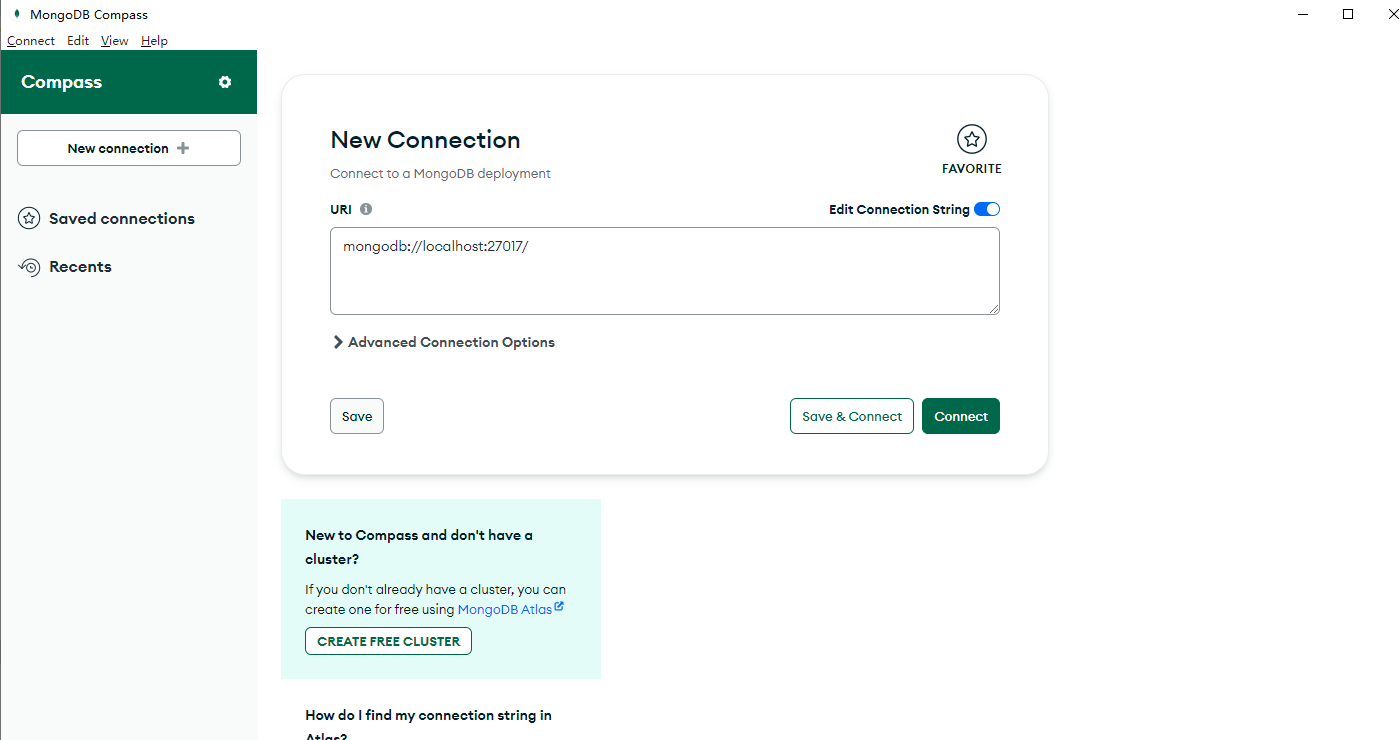 如果看不到上图工具界面，也可以从windows开始菜单里找到，如下图：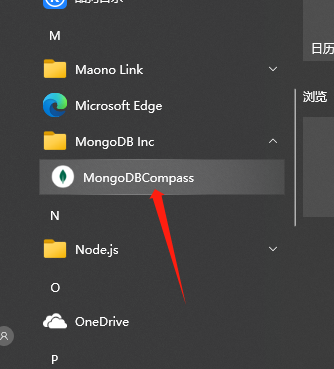 回到刚主界面，我们做一下参数配置，如下图：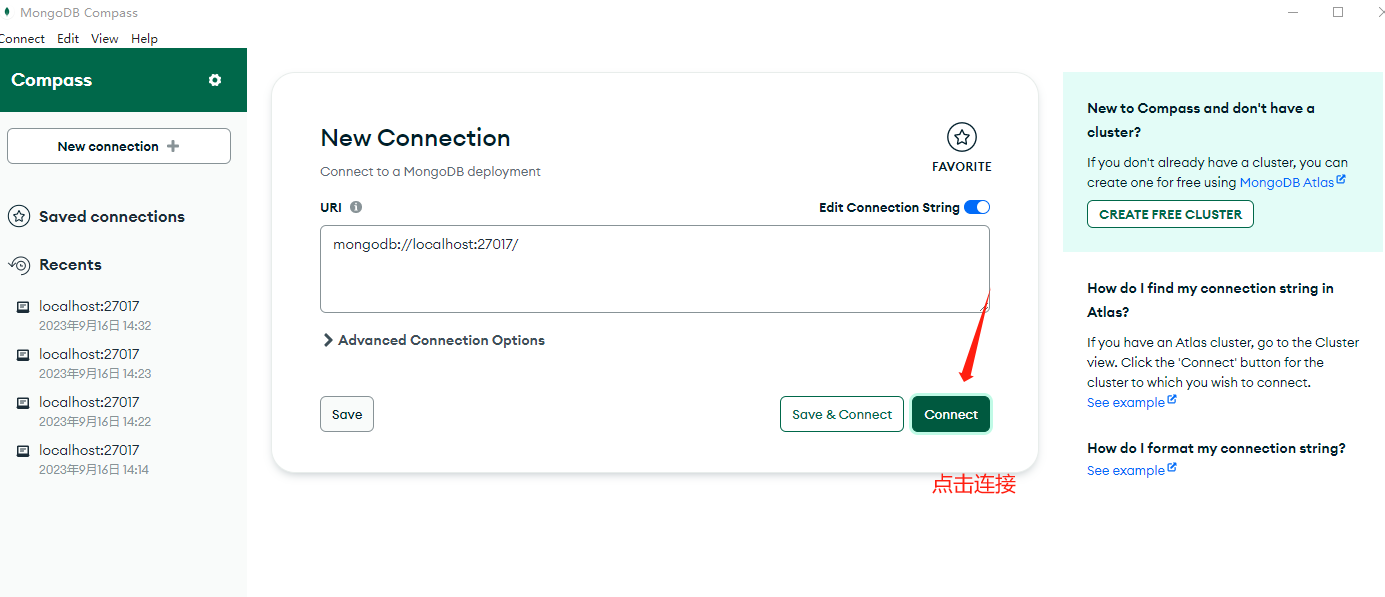 这里我们点击“connect”连接按钮，进入后我们来创来一个数据库和设置访问数据库的账号和密码，成功连接后如下图：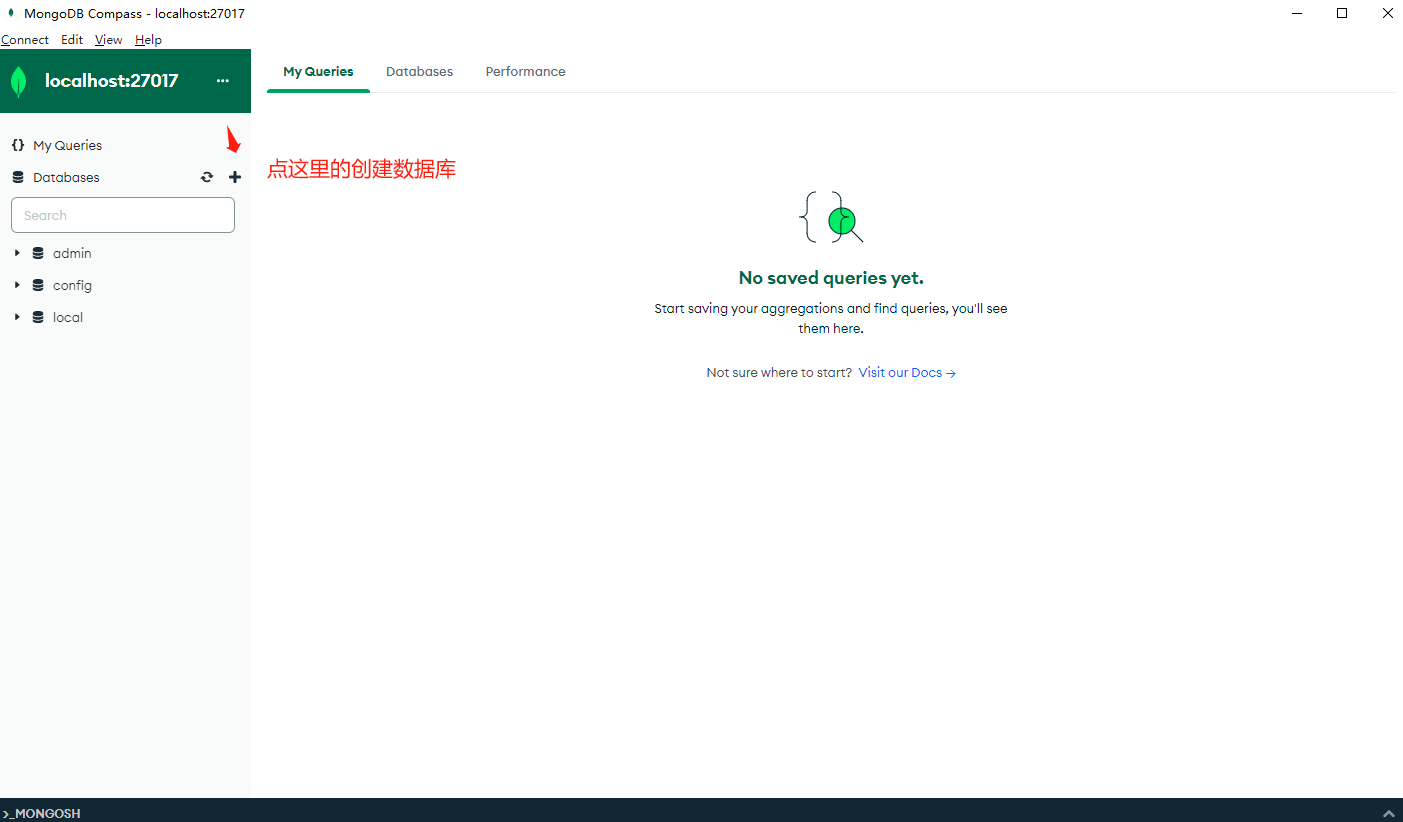 接下来我们先来创建一个空数据库，点如上图的“+”号后出现如下：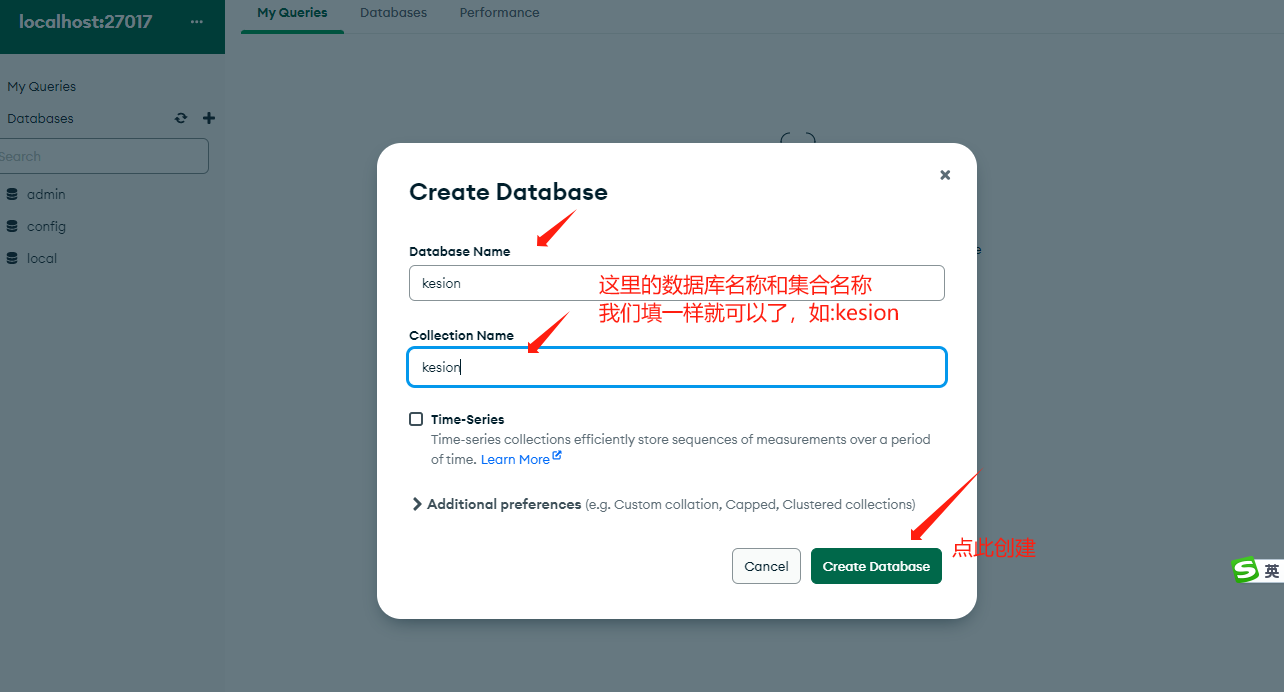 点create database 按钮后，数据库就创建成功了，如下图：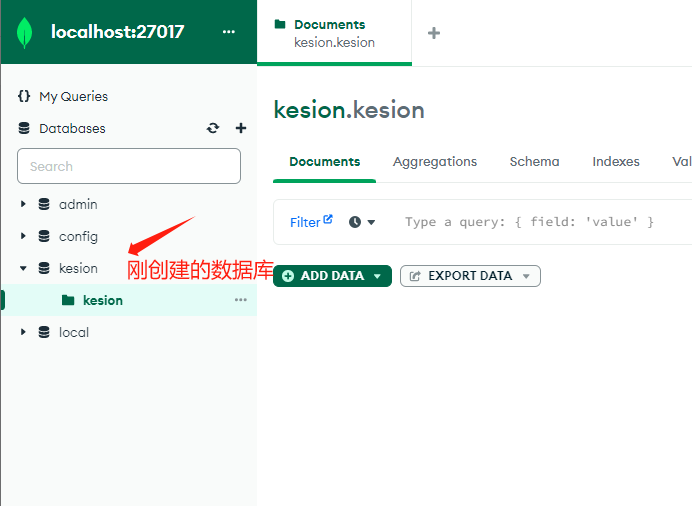 接下来，我们来设置一下访问的密码，如下图：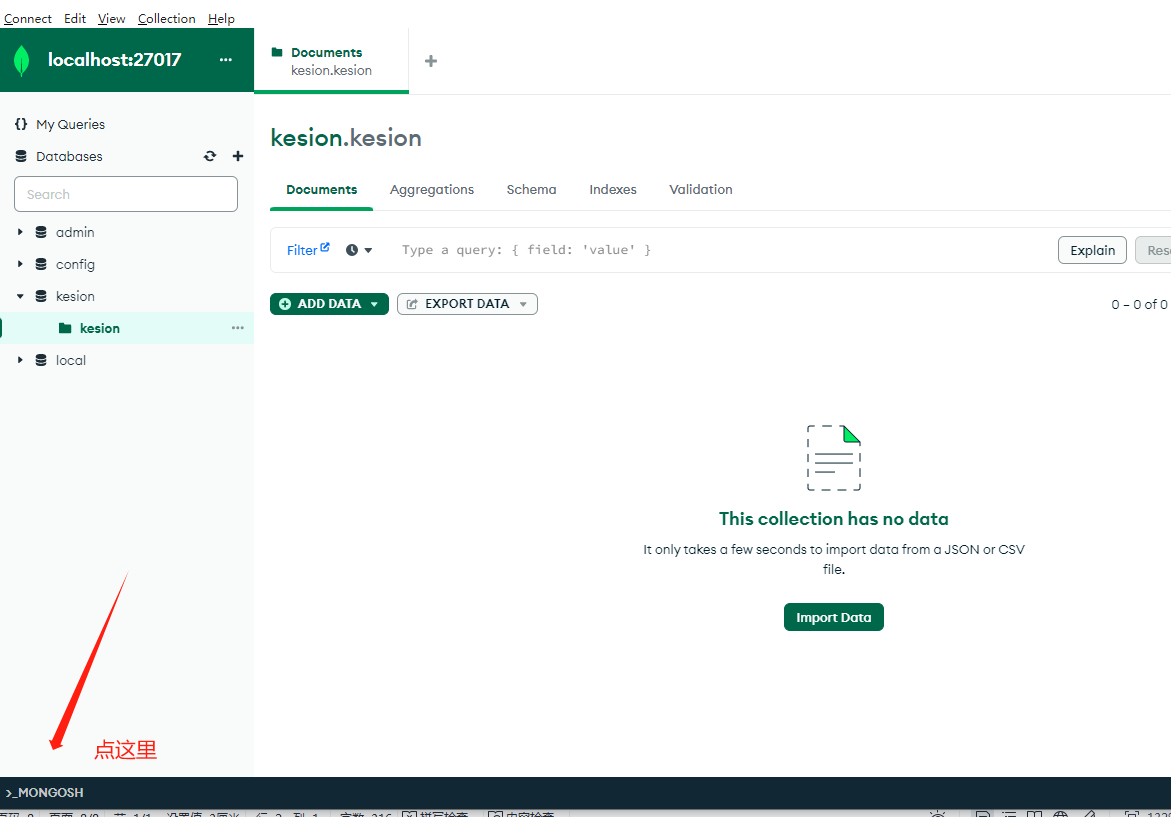 我们点一下左下角的_MONGOSH,出现如下图：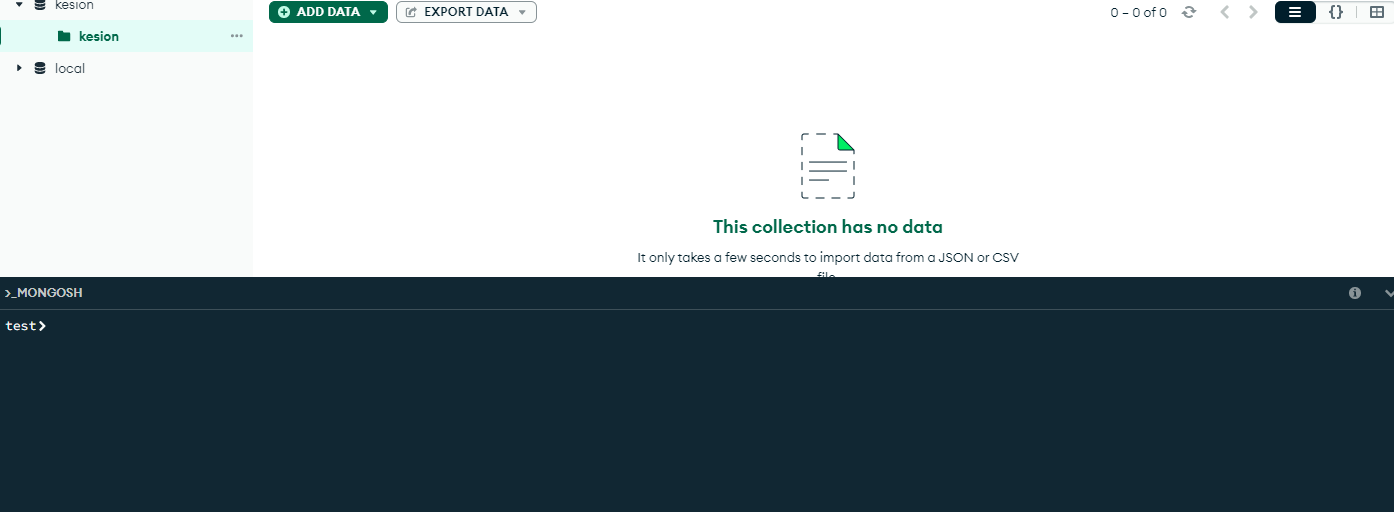 在这里我们就可以输入命令创建访问数据库的账号和密码，命令行如下：db.createUser({user:"username",pwd:"password",roles:[{role:"root",db:"admin"}]})将username设置为要访问数据库的用户名，如myuser将password 设置为要访问数据库的密码，如 123456最终如下：db.createUser({user:"myuser",pwd:"123456",roles:[{role:"root",db:"admin"}]})先切换到刚创建的数据库kesion，如下图：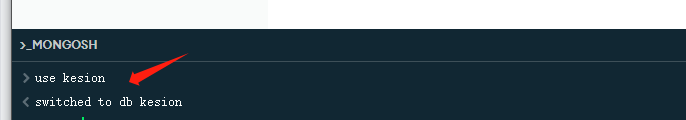 再执行创建访问用户，如下图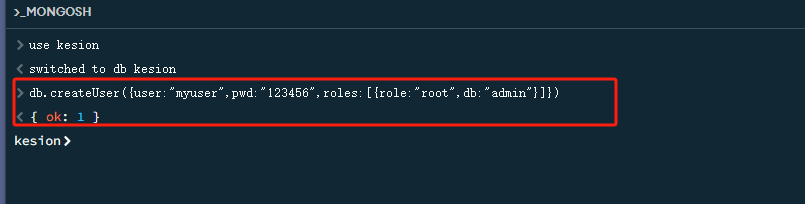 运行后出现OK：1 表示执行成功。接下来，我们就可以在科汛网校的配置文件web.config来设置启用mongodb并连接数据库了,我们用记事本打开科汛网校根目录下的web.config 文件，如下图：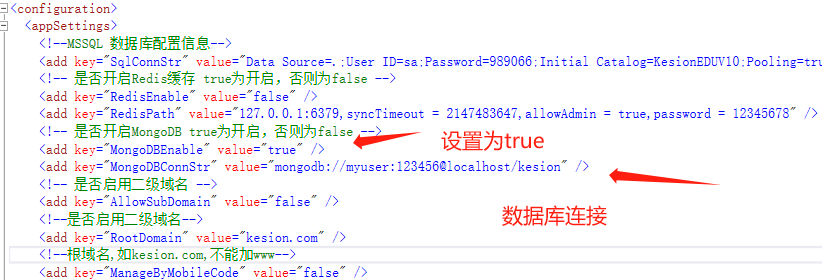 MongoDBEnable 设置为 trueMongoDBConnStr 设置为 mongodb://myuser:123456@localhost/kesion  其中myuser就是我们刚创建的访问用户名，123456是访问密码  最后面的kesion是数据库名称如果连接成功，我们就可以正常访问网站后，然后在在刚才的“mongodb compass”工具里，就可以看到具体的缓存数据已被写入库了，如下图：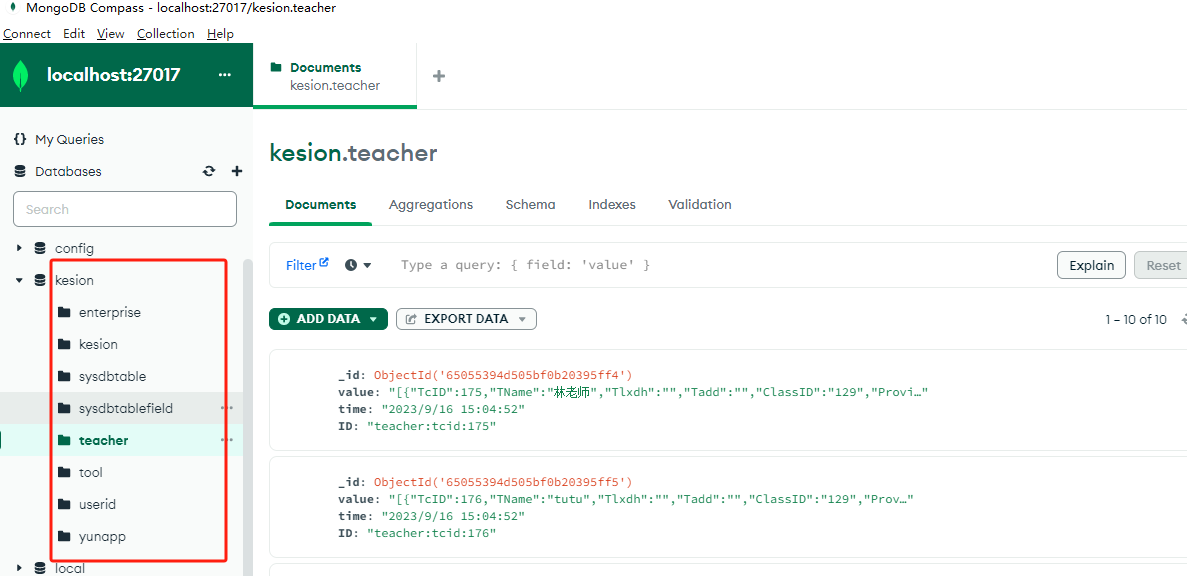 